8 февраля, в День Российской науки в музее детского творчества ДОУ состоялась презентация познавательно-творческого проекта «Игрушка Пензенской земли». Её автор, Ратницын Артём, воспитанник подготовительной группы №1, поведал об истории возникновения глиняной Полеологовской игрушки. Артём исследовал путь игрушки – свистульки от глиняного карьера села Абашево до витрины музея села Полеологово Пензенской области. В ходе презентации автор проекта рассказал сверстникам о художественных особенностях полеологовской игрушки  и технологии её изготовления, познакомил с  тонкостями  гончарного промысла и профессией гончара. 9 февраля Артём будет защищать свой проект на XXVII научно-практической конференции школьников города Пензы «Я исследую мир».  Мы желаем ему успешного выступления.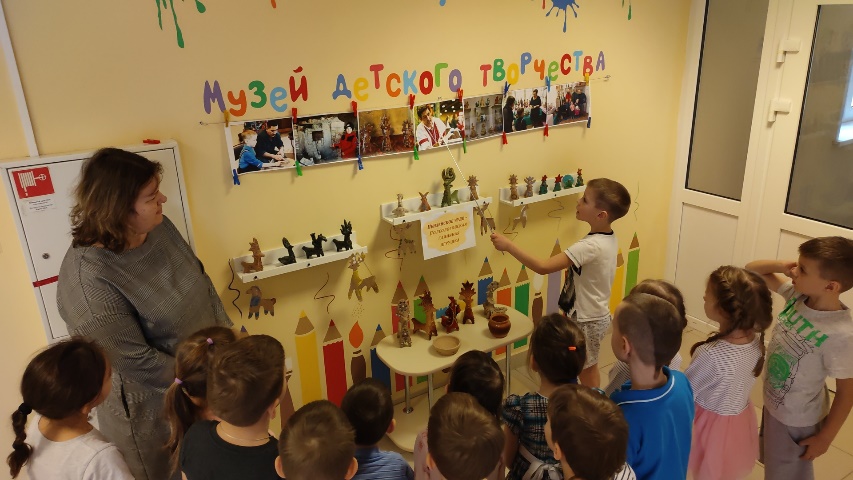 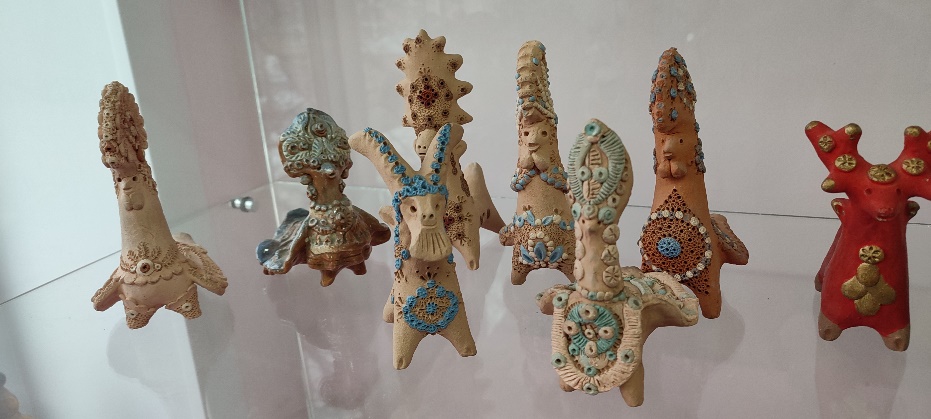 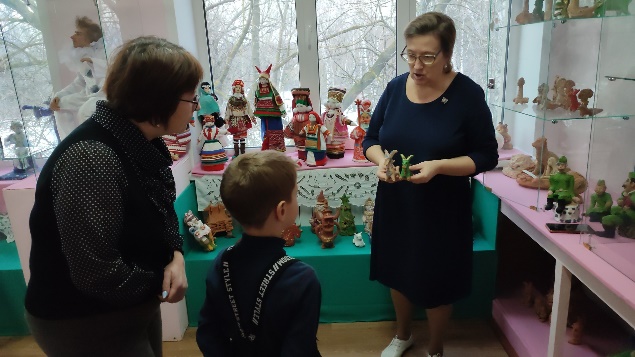 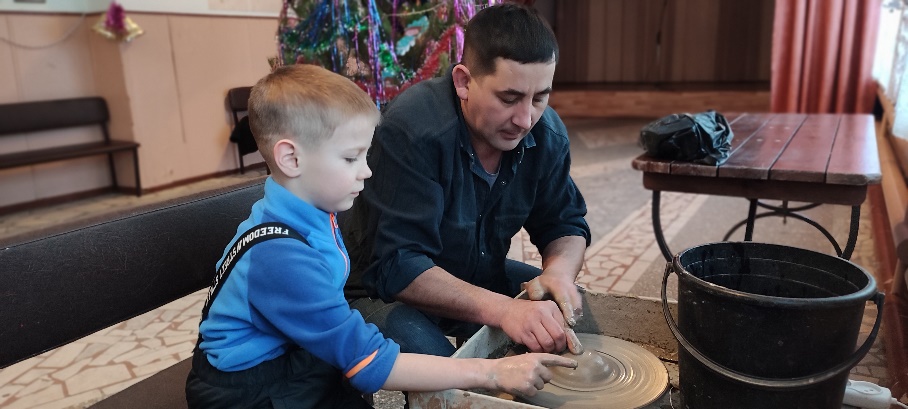 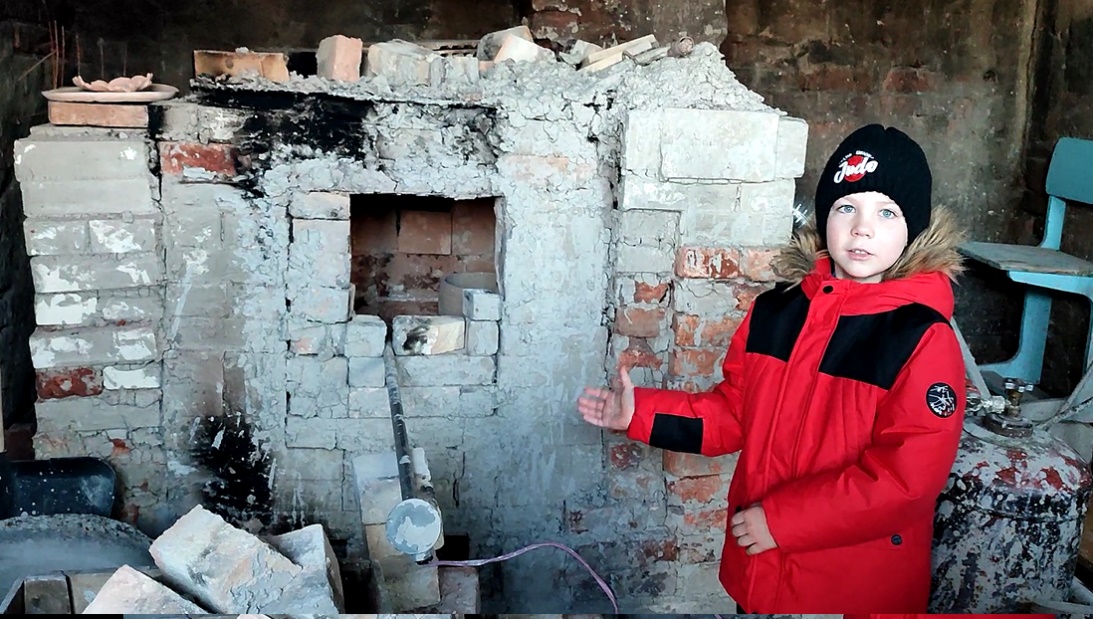 